علم الفيروسات العامحدق 250أسماء الطالبات:اسم التجربة:الهدف منها:الأدوات:طريقة العمل:النتيجة:التعليق:King Saud UniversityFaculty of ScienceBotany and Microbiology Dept.     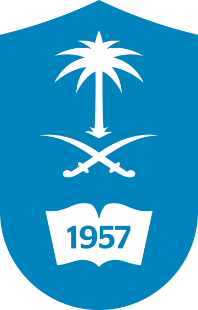 جامعة الملك سعودكلية العلومقسم النبات والأحياء الدقيقةالاسم العلمي للعائلاسم الفيروسالوقتعدد النقط المحليةSolanum melongenaTMV24 ساعةSolanum melongenaTMV48 ساعةSolanum melongenaTMV72 ساعة